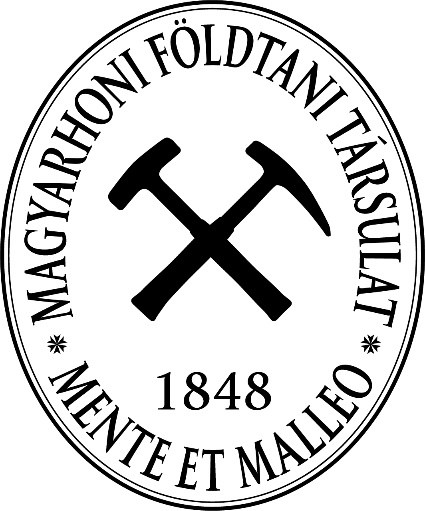 AMAGYARHONI FÖLDTANI TÁRSULATHÍRLEVELE2024.június–augusztusLetölthető:http://foldtan.huadószámunk:
19815833-2-41A társulat kiemelt tevékenységei 2024. évben, előzetes tervekSzervezeti ÉletA Társulat új vezető tisztségviselőiElnök: M. Tóth Tivadar Főtitkár: Zajzon Norbert Titkár: Leskó MátéTárselnökök (4 fő): Hartai Éva, Főzy István, Leél-Őssy Szabolcs, Sztanó Orsolya Ellenőrző Bizottság elnöke: Mádai Ferenc
Ellenőrző Bizottság tagjai: Geiger János és Scharek Péter Fegyelmi és Etikai Bizottság elnöke: Mindszenty AndreaA Választmány tagjainak névsora a teljes társulati tisztújítást követően lesz végleges.Gratulálunk a megválasztott tisztségviselőknek, sikeres munkát kívánunk a következő három évre!Új könyvek érkeztek az MFT könyvtárábaKorvin Gábor geológus professzor kollégánk adományaként két friss kiadású, geomatematikai témájú könyvvel gazdagodott a Társulat könyvtára.Sagar, D. B.S., Cheng, Q., McKinley, J., Agterberg, F. (eds) 2023: Enciclopedia of Mathematical geosciences. – Springer, (két kötetben).Korvin, G. 2024: Statistical Rock Physics. – Springer, 537 p.Befejeződött a Csalogány utcai székhely felújításaA Csalogány utcai székhelyünket márciusban filmforgatási helyszínnek adtuk ki, amely 2 millió Ft bevételt eredményezett. Emellett a forgatás alatt használt helyiségeket kifestették. Az általuk fel nem újított helyiségeket 2024. május 15-én a titkárság dolgozói önkéntesek segítségével kifestették. Várjuk a rendezvényeket a felújított irodánkban, 20–25 fő létszámig.Megvásároltuk az új nyomtatótA február 16-án megtartott Adománygyűjtő koktélpartin mintegy 300 000 Ft gyűlt össze az új nyomtatóra. Ebből az összegből sikerült egy új színes nyomtató / szkenner / fénymásoló gépet vásárolni, tartalék festékpatronokkal.Minden adományozónak hálásan köszönjük a segítséget!Adó 1% 2023A NAV tájékoztatása szerint a 2023. évben 582 469 Ft felajánlás érkezett az MFT részére.Köszönjük mindenkinek, aki felajánlotta az adója 1%-át. Tisztújítás a Tudománytörténeti SzakosztálybanMájus 27-én egy előadóüléssel egybekötött tisztújító ülésen megújult a Tudománytörténeti Szakosztály vezetése.A régi/új elnök Dr. Kordos László, a titkár Zsadányi Éva lett. A vezetőség tagjai: Papp Péter, Hála József és Síkhegyi Ferenc.Nyári tábor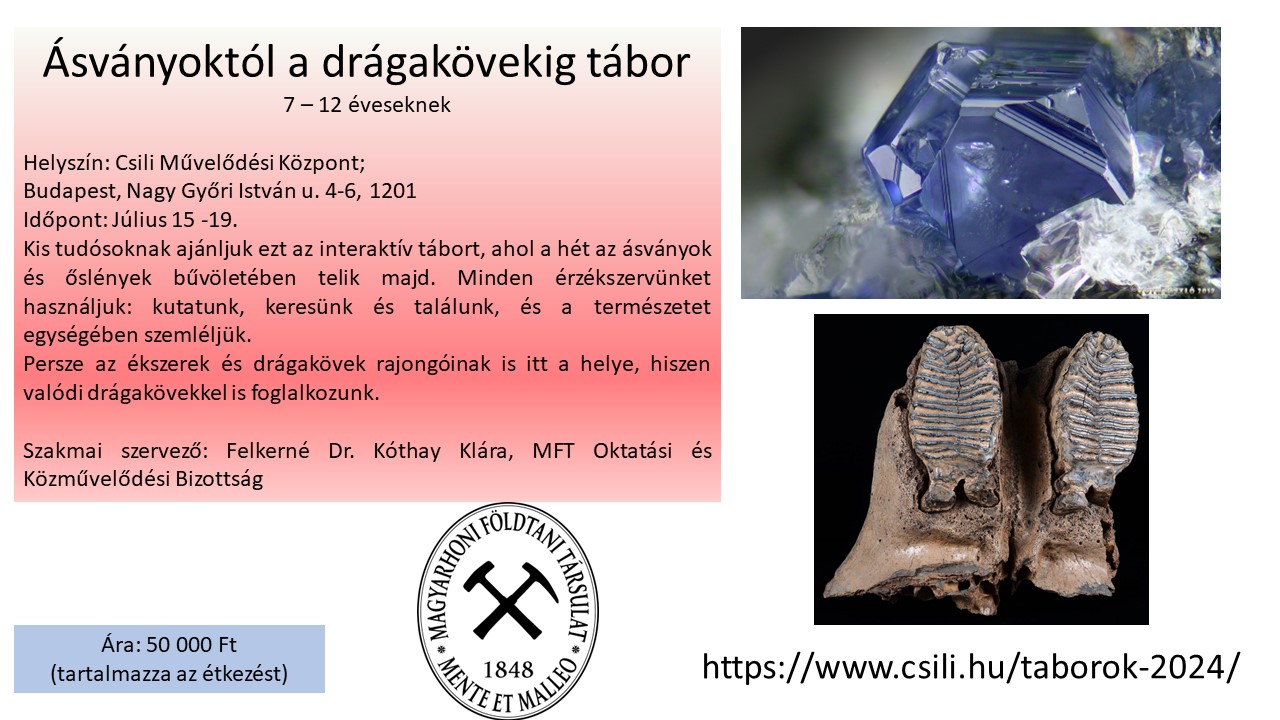 Programok időrendben2024. június 3. (hétfő), 14:00 Helyszín: Budapest, Pázmány Péter sétány 1/c, Sztrókay terem (00-708)MFT AGYAGÁSVÁNYTANI SZAKOSZTÁLYVezetőségválasztással egybekötött agyagásványtani előadóülés14.00–14.10 Cseresznyés Dóra, Hegedűs Máté, Horváth Laura: Az Agyagásványtani Szakosztály Választási Bizottságának beszámolója a jelöltállításról14.10–14.15: Igény esetén helyszíni jelöltállítás14.15-14.25: Harman-Tóth Erzsébet: Az Agyagásványtani Szakosztály 2021-24-es ciklusa (záróbeszámoló)14.25–14.40: Online szavazás az MFT Agyagásványtani Szakosztályának elnök és titkár pozíciójára14.40–15.10: Kelemen Péter: A Cserszegtomaji Kaolin Formáció kora és keletkezése, valamint kapcsolata a Keszthelyi-hegység környéki miocén medencefejlődéssel15.10–15.25: Online szavazás az MFT Agyagásványtani Szakosztályának vezetőségi tagjainak pozíciójára15.25–15.55: Németh Tibor: Agyagásvány átalakulások talajban, kitekintéssel a Magyarhoni Földtani Társulat Agyagásványtani Szakosztályának elmúlt 25 évére (az MFT 175 jubileumi előadónapján elhangzott előadás)15.55–16.00: Cseresznyés Dóra, Hegedűs Máté, Horváth Laura: A vezetőségválasztás eredményének kihirdetése2024. június 24. (hétfő)Helyszín: Miskolc
MFT Észak-magyarországi Területi SzervezetSzent Iván éji vacsora, a kerek évfordulót ünneplő tagtársak köszöntéseBeharangozó2024. szeptember 2. (hétfő)
Helyszín: ELTE 1117 Budapest Pázmány P. sétány 1/C
ŐSLÉNYTANI SZAKOSZTÁLYDosztály Lajos emlékülésAz emlékülés a 25 éve fiatalon elhunyt kollégánknak állít emléket. Lajos mikropaleontológusként radioláriákkal foglalkozott. Az ülés a hazai mikropaleontológia aktuális keresztmetszetét kívánja bemutatni.2024. október 14. (hétfő)
Helyszín: MFT 1015 Budapest Csalogány utca 12. I/1.
MFT központi rendezvény90 éve született Dudich Endre„A magyar és nemzetközi geológia páratlan műveltségű és képességű képviselőjét hosszú betegeskedés után ragadta el a halál. Személyében egy pótolhatatlan kollégát, egy rend kívül sokoldalú reneszánsz embert veszítettünk el. Segítő készsége, hazaszeretete nemcsak a szakma, de a magyar értelmiség tagjai számára is évtizedekre meghatározó példakép marad”.Baksa CsabaElőzetes programterv:Komlóssy György Dudich Endre életeEszperantó szövetség: Dudich Endre az eszperantistaKordos László: Geonómia legújabb eredmények és alkalmazásokTóth Kálmán: Dudich Endre a laborvezetőMindszenty Andrea: A Nyugati Tethys juraidőszaki bauxitjaiKercsmár Zsolt: Az eocén kutatások legújabb eredményeiEurópai uniós híreinkCEEGS projekt2024 áprilisától az MFT is tagja a CEEGS projektnek. A projekt innovatív mérnöki módszert kíván kidolgozni és technológiát fejleszteni a megújuló energia tárolásával kapcsolatban. Ehhez különös nagy figyelmet fordít a CO2-körforgásra, -tárolására, illetve a geotermális energiára.2024. június 13. CEEGS webináriumCsatlakozzon a CO2-tárolással kapcsolatos kihívásokról és kockázatokról szóló beszélgetéshez, amelyen vezető kutatóintézetek szakértői előadói vesznek részt. Program:Ricardo Chacartegui: Introduction of CEEGS projectCornelia Schmidt-Hattenberger (GFZ): Challenges and Risks of CO2 Storage: Using the Example of the Ketzin Test SiteSonsoles Eguilor (CIEMAT): CO2 Storage Risk Assessment: Experiences from Hontomin / PilotSTRATEGY Kérdések és válaszokA rendezvényen a részvétel ingyenes, de regisztrációhoz kötött. Regisztráció az alábbi linken lehetséges:https://ec.europa.eu/eusurvey/runner/ceegs-webinarCRM-GEOTHERMAL PROJEKT Kisfilm pályázat a „Geotermia és kritikus elemek” témakörében a CRM Geothermal projekt kisfilm pályázatot hirdet 12–18 éves diákok számáraBeküldési határidő: 2024. 06. 24.Részletek: https://crm-geothermal.eu/2023/11/07/crm-geothermal-video-contest-for-12-18-years-old/Magyarhoni Földtani Társulat Hírlevelét szerkesztette: 
Dr. Piros OlgaA megjelentetni kívánt anyagokat kérjük e-mailen, word formátumban küldjék el az alábbi címre:magyarhoni1848@gmail.comA küldött anyagokat minden esetben visszaigazoljuk, az igazolás elmaradása esetén kérjük, szíveskedjék a kapcsolatot más módon is felvenni!Magyarhoni Földtani TársulatH-1015 Budapest, Csalogány u. 12. 1. em. 1.Tel/Fax: 201-9129e-mail: magyarhoni1848@gmail.comFélfogadás: hétfő, szerda 8.00–17.30 az ettől eltérő időpontú érkezést kérjük, előre jelezzék!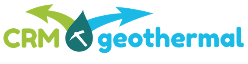 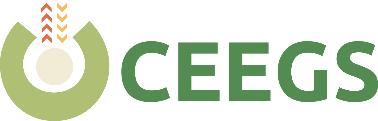 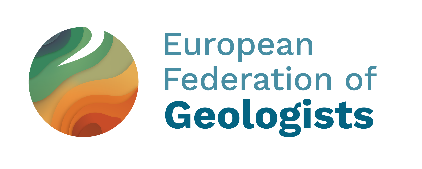 RENDEZVÉNYEKTervezett időpont, helyszínKőzettani és Geokémiai VándorgyűlésszeptemberGeotóp napi ismeretterjesztő geotúrák http://geotopnap.huoktóberFöldtani sokféleség napjaoktóber 6.Kókay terepi napokoktóber90 éve született Dudich Endre (előadóülés)október 14.Földtudományos forgatag november, BudapestNosztalGEO november Az ásványtani, kőzettani és geokémiai felsőoktatási műhelyek éves találkozója 2023novemberKIEMELT PROJEKTEK– SZAKMAI TEVÉKENYSÉGEKKIEMELT PROJEKTEK– SZAKMAI TEVÉKENYSÉGEKÉv ásványa, Év ősmaradványa Év ásványkincse ismeretterjesztő programsorozatÉv ásványa, Év ősmaradványa Év ásványkincse ismeretterjesztő programsorozatProjektek az EFG keretében: CEEGS, CRM GEOTHERMALProjektek az EFG keretében: CEEGS, CRM GEOTHERMAL